ふくおかエコ農産物販売拡大協議会事務局　権藤　行き（福岡県 農林水産部 食の安全・地産地消課 生産安全係内）◆ＦＡＸ：０９２‐２６０‐９１１５　　◆Ｅ－ＭＡＩＬ：info@f-ninsyou.net◆郵送：〒812-8577　福岡市博多区東公園7-7　食の安全・地産地消課内※上記いずれかの方法でお申込みください。　　　年　　　月　　　日ハッピ・エプロン貸出/購入申込書※販売金額の目安・ハッピ：１０，８００円/１枚　　　・エプロン： ２，３００円/１枚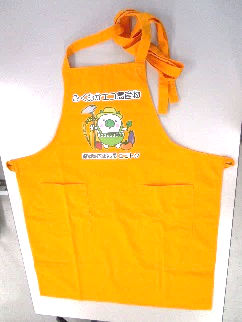 ※購入の際は、別途手続きが必要となります。　購入希望の方には、申込書が届きましたら、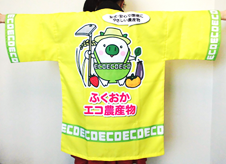 　協議会よりご連絡いたします。氏名氏名住所〒住所〒電話番号電話番号認証番号認証品目ハッピ貸出希望　　　　　　　　　　　　枚　　　　購入希望　　　　　　　　　　　　枚ハッピ貸出希望　　　　　　　　　　　　枚　　　　購入希望　　　　　　　　　　　　枚エプロン　貸出希望　　　　　　　　　　　　枚　　　　購入希望　　　　　　　　　　　　枚エプロン　貸出希望　　　　　　　　　　　　枚　　　　購入希望　　　　　　　　　　　　枚主な用途（例：○月○日　△△イベントにて使用、顧客販売・配送時に着用）主な用途（例：○月○日　△△イベントにて使用、顧客販売・配送時に着用）